19.04.2021r.Dzień dobry, dziś w ramach zajęć kształtujących kreatywność  proszę o wykonanie wybranej pracy plastycznej.Kolorowa mozaika – kolorowanie mandali. Proszę pokolorować kredkami lub pisakami poniższą mandalę.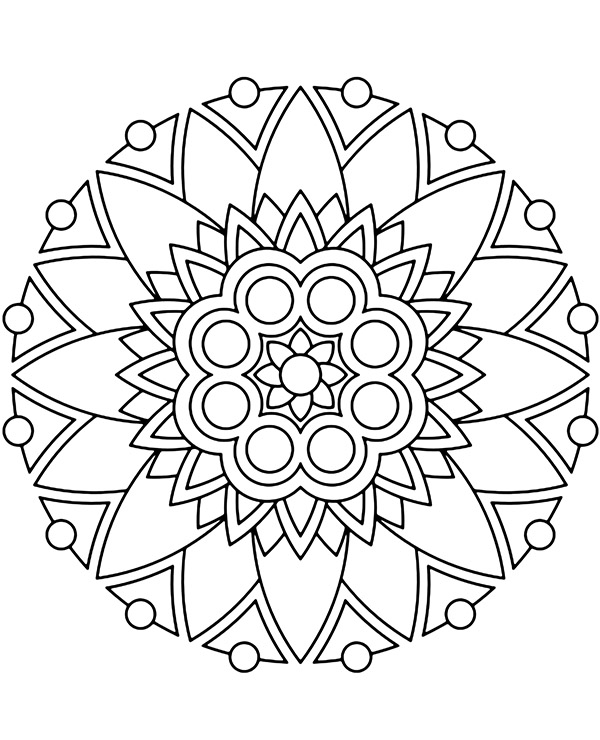 
Sztuczne ognie nad miastem – malowanie w technice natryskowej. Pracę wykonujemy krok po kroku, zgodnie z instrukcją. Całą powierzchnię białej kartki malujemy czarną farbą. Odkładamy ją do wyschnięcia.Z kolorowej gazety  wycinamy zarys miasta,    przyklejamy  go na suchą czarną kartkę - na środku strony . Dookoła ilustracji pryskamy białą farbą, następnie robimy kleksy kolorowymi farbami, które rozmazujemy cienkim patyczkiem, nadając im formę wybuchających ogni.
Pomoce – biała kartka z bloku technicznego lub rysunkowego, patyczki, klej, pędzel, farby, woda, kubek, kolorowa gazeta.20.04.2021r.Dziś proponuję Wam przygotowanie smacznego i zdrowego deseru.Przygotowanie  soku owocowego lub sałatki z owoców. Pomoce – narzędzia kucharskie, owoce.Proszę o wykonanie wybranej potrawy według jednego z podanych przepisów. Pamiętajcie o dokładnym umyciu rąk przed zajęciami, uporządkowaniu miejsca pracy po nich.Sok cytrynowo- pomarańczowy.Wyciskami jedną cytrynę i dwie pomarańcze, mieszamy, wlewamy do szklanki. Sałatka owocowa z jogurtem.Składniki na sałatkę owocową z jogurtem2 średnie banany garść ciemnych lub jasnych winogron1 dojrzałe kiwi 1 dojrzałe  jabłko lub dojrzała gruszkagarść orzechów włoskich  4 łyżki kremowego jogurtu naturalnegoBanany , jabłko, gruszkę, kiwi obieramy, winogrona myjemy pod ciepłą wodą,  orzechy kroimy na bardzo małe kawałeczki. Wszystkie składniki mieszamy , wkładamy do pucharków, polewamy jogurtem naturalnym. Smacznego!Pamiętajcie o częstym spożywaniu owoców, gdyż zawierają one wartości odżywcze i witaminy niezbędne do prawidłowego funkcjonowania organizmu.